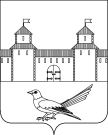 от  15.06.2016  № 853-пОб установке дорожного знакав Сорочинском городском округе	В целях решения вопроса обеспечения безопасности дорожного движения и создания безаварийных условий движения автотранспорта, в соответствии с Конституцией Российской Федерации, Федеральным Законом от 06.10.2003 № 131-ФЗ «Об общих принципах организации местного самоуправления в Российской Федерации», на основании части 4 статьи 6 Федерального закона от 10.12.1995. № 196-ФЗ «О безопасности дорожного движения», руководствуясь статьями 32, 35, 40 Устава муниципального образования Сорочинский городской округ Оренбургской области, администрация Сорочинского городского округа Оренбургской области постановляет:Установить дорожный знак 3.1 «Въезд запрещен» по ул. К.Маркса д. 34. г. Сорочинска, согласно схеме размещения знака 3.1 «Въезд запрещен» (приложение №1 к настоящему постановлению).Главному инженеру группы специалистов эксплуатации инженерных систем отдела сервисной поддержки центра комплексной поддержки регионального сервисного центра Оренбургского отделения № 8623 ПАО Сбербанк Шатилову С.В. принять все меры по установке дорожного знака в соответствии с требованиями ГОСТ Р 52289-2004 «Технические средства организации дорожного движения. Правила применения» и ГОСТ Р 52290-2004.  Контроль за исполнением настоящего постановления оставляю за собой.Настоящее постановление вступает в силу со дня подписания и подлежит размещению на портале МО Сорочинский городской округ Оренбургской области.          И.о. главы муниципального образования          Сорочинский городской округ – первый          заместитель главы администрации городского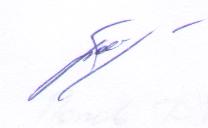           округа по оперативному управлению муниципальным хозяйством                                                                                               А.А. БогдановРазослано: в дело, прокуратуре, управлению ЖКХ, Богданову А.А., ГИБДД, МУП «Санитарная очистка».Приложение №1 											К постановлению от 15.06.2016 № 853-пСхема размещения знака 3.1 «Въезд запрещен».Администрация Сорочинского городского округа Оренбургской областиП О С Т А Н О В Л Е Н И Е 